Refer to the Handbook and application instructions for the Part 70 Manufacturing General Permit for form instructions.Facility informationIf you already hold a permit, include a copy of the AQ SI details report labeled “Buildings, General” showing any necessary edits and with all missing information filled in. Additional buildings can be added below.Facility and stack/vent diagram: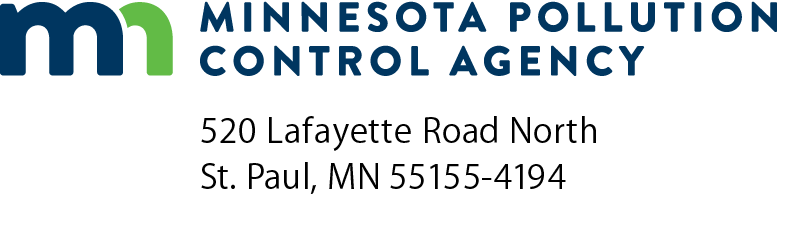 MG-03Part 70 Manufacturing General Permit 
building information and stack/vent diagramAir Quality Permit ProgramDoc Type: Permit Applicationa)	AQ Facility ID number:a)	AQ Facility ID number:b)	Agency Interest ID number:c)	Facility name:1a)1b)1c)1d)1e)Bldg ID No.Length 
(ft.)Width 
(ft.)Roof height from ground (ft.)Description/comments